      ЛЕРМОНТОВО,«БРИЛЛИАНИТ»(с бассейном)     Лето 2021Гостевой дом «Бриллианит» расположен в тихом центре курортного посёлка Лермонтово. Сам поселок небольшой и компактный, но уже многие годы здесь отдыхают тысячи людей. Лермонтово примечателен своим пляжем, называется он «Золотой берег». В Лермонтово много магазинов, вещевые и продуктовые рынки, дискобары, клубы, кафе, летний кинотеатр, почта, отделение Сбербанка России. Гостевой дом представляет собой четырёхэтажное здание с бассейном и стоянкой для автомобилей во дворе. Аквапарк «Черномор» расположен в  от гостевого дома, где можно можно устроить незабываемый день своим детям, посетить сауну. По вечерам в аквапарке проводятся развлекательные программы с участием звезд, дискотеки или просмотр фильмов.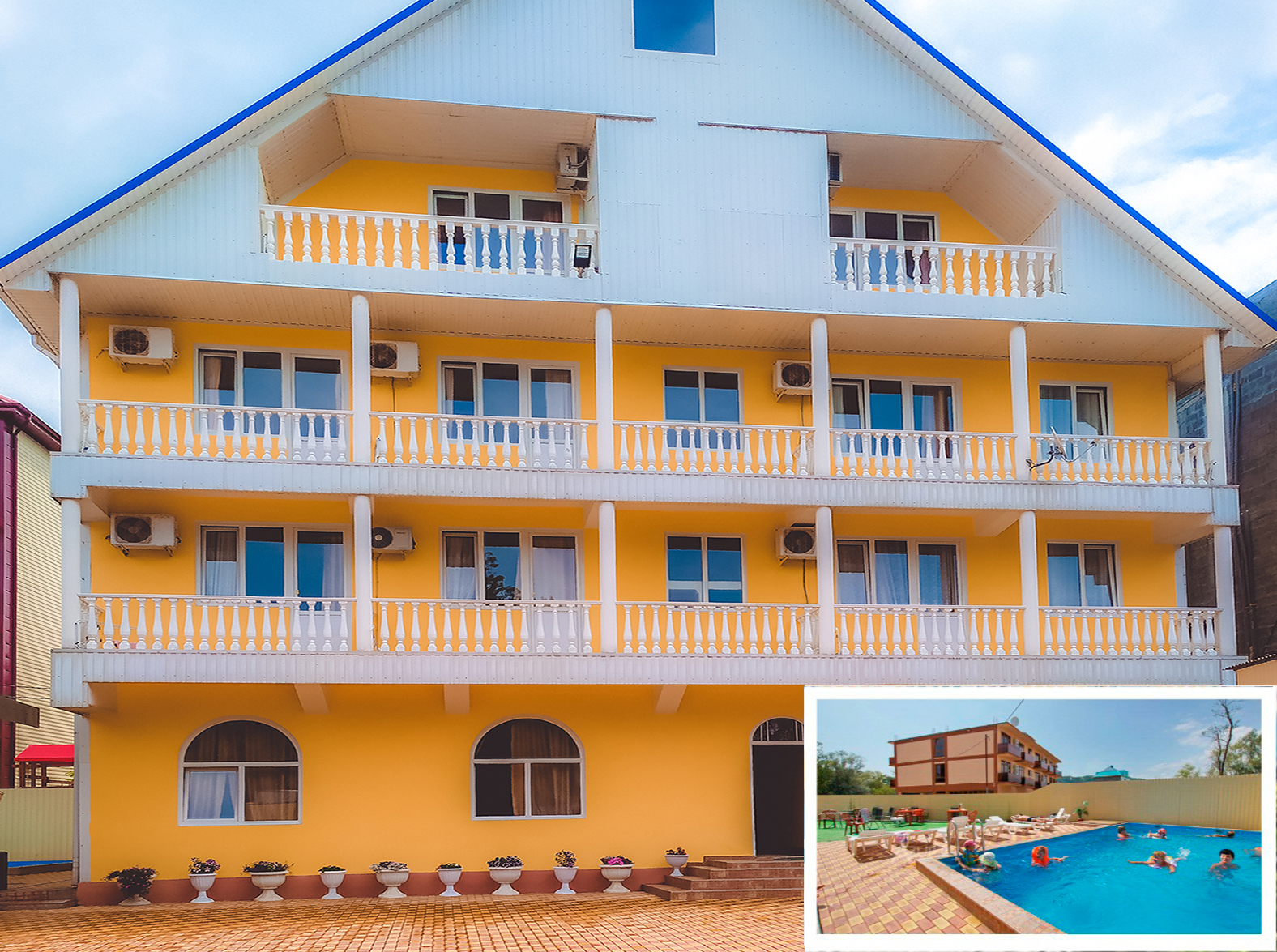 Размещение:«Стандарт» 2-х, 3-х местные номера с удобствами  (WC, душ,  ТВ, холодильник, сплит-система,      двуспальная или односпальные кровати, раскладное кресло,       тумбочки, шкаф, столик, балкон).«Стандарт» 2-х, 3-х местные номера с удобствами (WC, душ,  ТВ, холодильник, вентилятор, односпальные и двуспальная кровати, тумбочки, шкаф, столик, балкон).Пляж: 3 мин - песчано-галечный (водные аттракционы и развлечения).Питание: самостоятельное, на 1 этаже имеется просторная столовая с отличной домашней кухней, возможно 3-х разовое питание на заказ - 650 руб. с человека: завтрак - 150 руб., обед - 300 руб., ужин –200 руб.; во дворе место для приготовления шашлыка.Дети: до 5 лет на одном месте с родителями -7300  руб., до 12 лет скидка на проезд – 200 руб.Стоимость тура на 1 человека (7 ночей)В стоимость входит:  проезд  на  автобусе, проживание в номерах выбранной категории,  сопровождение, страховка от несчастного случая.     Курортный сбор за доп. плату – 10 руб/чел. в день.Выезд из Белгорода еженедельно по понедельникам.Хочешь классно отдохнуть – отправляйся с нами в путь!!!!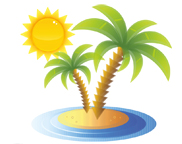 ООО  «Турцентр-ЭКСПО»                                        г. Белгород, ул. Щорса, 64 а,  III этаж                                                                                                            Остановка ТРЦ «Сити Молл Белгородский»www.turcentr31.ru            т./ф: (4722) 28-90-40;  тел: (4722) 28-90-45;    +7-951-769-21-41РазмещениеЗаездыСТАНДАРТс удоб. СТАНДАРТс удоб. СТАНДАРТс удоб. СТАНДАРТс удоб. СТАНДАРТс удоб. РазмещениеЗаезды2-х  мест.с вентил.3-хмест.с вентил.2-х мест.с кондицион.3-х мест.  с кондицион.Доп. место (кресло-кровать или раскладушка)31.05.-09.06.8950875094009150870007.06.-16.06.9150890095509300870014.06.-23.06.9150890096509400885021.06.-30.06.9350925098009700885028.06.-07.07.935092501085010550895005.07.-14.07.935092501085010550895012.07.-21.07.985094501085010550915019.07.-28.07.985094501085010550915026.07.-04.08.985094501085010550915002.08.-11.08.985094501085010550915009.08.-18.08.985094501085010550915016.08.-25.08.985094501085010550915023.08.-01.09.965092501065010350895030.08.-08.09.9350915096509550884006.09.-15.09.9150895095509400885013.09.-22.09.9150870094009300885020.09.-29.09.89508700940091508700